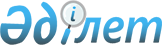 О внесении изменений и дополнения в приказ Министра финансов Республики Казахстан от 16 июля 2010 года № 353 "Об утверждении Правил представления обязательства о последующем вывозе с территории Республики Казахстан временно ввезенных товаров, транспортных средств, и его исполнение"
					
			Утративший силу
			
			
		
					Приказ Министра финансов Республики Казахстан от 25 февраля 2011 года № 104. Зарегистрирован в Министерстве юстиции Республики Казахстан 16 марта 2011 года № 6816. Утратил силу приказом и.о. Министра финансов Республики Казахстан от 2 мая 2012 года № 229

      Сноска. Утратил силу приказом и.о. Министра финансов РК от 02.05.2012 № 229 (вводится в действие с 01.01.2012).      В соответствии со статьей 276-15 Кодекса Республики Казахстан "О налогах и других обязательных платежах в бюджет" (Налоговый кодекс) ПРИКАЗЫВАЮ:



      1. Внести в приказ Министра финансов Республики Казахстан от 16 июля 2010 года № 353 "Об утверждении Правил представления обязательства о последующем вывозе с территории Республики Казахстан временно ввезенных товаров, транспортных средств, и его исполнение" (зарегистрирован в Реестре государственной регистрации нормативных правовых актов за № 6368, опубликован в газете "Казахстанская правда" от 8 сентября 2010 года № 235 (26296)) следующие изменения и дополнение:



      в Правилах представления обязательства о последующем вывозе с территории Республики Казахстан временно ввезенных товаров, транспортных средств, и его исполнение, утвержденных указанным приказом:



      в пункте 4 слова "документ классификации товаров по единой товарной номенклатуры внешнеэкономической деятельности (ТН ВЭД)" заменить словами "заключение по коду Товарной номенклатуры внешнеэкономической деятельности, выдаваемый таможенными органами Республики Казахстан на контракт.

      При этом, в случае если контрактом предусмотрено несколько поставок такого товара, то оригинал заключения по коду Товарной номенклатуры внешнеэкономической деятельности представляется только по первой поставке, а по последующим поставкам представляется копия такого заключения.";



      пункт 5 дополнить абзацем следующего содержания:

      "В случае, если до истечения срока вывоза временно ввезенных товаров, указанных в обязательстве, дополнительным соглашением внесены изменения в договор (контракт), то по таким изменениям налогоплательщик путем отзыва ранее представленного обязательства одновременно представляет новое обязательство.";



      приложение 2 к указанным Правилам изложить в новой редакции согласно приложению к настоящему приказу.



      2. Налоговому комитету Министерства финансов Республики Казахстан (Ергожин Д.Е.) обеспечить государственную регистрацию настоящего приказа в Министерстве юстиции Республики Казахстан и его последующее опубликование в средствах массовой информации.



      3. Настоящий приказ вводится в действие со дня первого официального опубликования и распространяется на отношения, возникающие с 1 января 2011 года.      Министр                                    Б. Жамишев

Приложение                 

к приказу Министра финансов        

Республики Казахстан           

"О внесении изменений и дополнений     

в приказ Министра финансов        

Республики Казахстан           

от 16 июля 2010 года № 353        

"Об утверждении Правил представления   

обязательства о последующем вывозе    

с территории Республики Казахстан     

временно ввезенных товаров,       

транспортных средств, и его исполнение""

от 25 февраля 2011 года № 104      

Приложение 2 к Правилам представления    

обязательства о последующем вывозе       

с территории Республики Казахстан        

временно ввезенных товаров, транспортных 

средств, и его исполнения                

Форма 02             

ОТЧЕТ ОБ ИСПОЛНЕНИИ

ОБЯЗАТЕЛЬСТВА О ПОСЛЕДУЮЩЕМ ВЫВОЗЕ С ТЕРРИТОРИИ

РЕСПУБЛИКИ КАЗАХСТАН ВРЕМЕННО ВВЕЗЕННЫХ ТОВАРОВ,

ТРАНСПОРТНЫХ СРЕДСТВ В ТАМОЖЕННОМ СОЮЗЕ      Примечание РЦПИ!

      Графическая форма к Правилам представления обязательства о последующем вывозе с территории Республики Казахстан временно ввезенных товаров, транспортных средств, и его исполнения в Базе данных не приводятся, при необходимости их можно получить на электронном носителе в РЦПИ.

       Примечание:



      Налогоплательщик отражает следующие данные.



      1. В разделе "Информация об Обязательстве, по которому представляется Отчет":



      1) в строке 1 указывается входящий номер Обязательства, по которому представляется Отчет;



      2) в строке 2 указывается дата приема Обязательства, по которому представляется Отчет.



      2. В разделе "Общая информация" налогоплательщик обязательно отражает следующие данные:



      1) РНН - регистрационный номер налогоплательщика;



      2) ИИН (БИН) - индивидуальный идентификационный (бизнес идентификационный) номер налогоплательщика.



      Согласно Закону Республики Казахстан "О национальных реестрах идентификационных номеров" строка подлежит обязательному заполнению при представлении Отчета с 1 января 2012 года;



      3) наименование или Ф.И.О. лица, осуществившего ранее временный ввоз товаров, транспортных средств. Строка подлежит обязательному заполнению.



      Указывается для юридического лица наименование в соответствии с учредительными документами, для физического лица - фамилия, имя, отчество (при его наличии) налогоплательщика согласно документам, удостоверяющим личность, для индивидуального предпринимателя - наименование в соответствии со свидетельством о государственной регистрации индивидуального предпринимателя;



      4) категория налогоплательщика. Обязательной отметке подлежит одна из ячеек А, В, С, D, E, F в зависимости от того, к какой категории относится налогоплательщик;



      в поле 4 А обязательной отметке подлежит одна из ячеек. Ячейка I отмечается в случае временного ввоза товаров резидентом. Ячейка II отмечается в случае временного ввоза товаров нерезидентом, осуществляющим деятельность через постоянное учреждение, филиал, представительство;



      поле 4 B заполняется в случае если лицом, осуществляющим временный ввоз товаров, является структурное подразделение юридического лица, при соблюдении условий, установленных абзацами третьим и четвертым подпункта 2) статьи 276-2 Налогового кодекса. Если структурное подразделение является стороной договора (контракта), отмечается ячейка 4 ВI. Если структурное подразделение является получателем товаров по договору (контракту), отмечается ячейка 4 ВII;



      ячейка 4 С отмечается при временном ввозе товаров физическим лицом;



      ячейка 4 D отмечается при временном ввозе товаров частным нотариусом;



      ячейка 4 Е отмечается при временном ввозе товаров адвокатом;



      ячейка 4 F отмечается при временном ввозе товаров, ввезенных для официального пользования иностранными дипломатическими и приравненными к ним представительствами иностранных государств, консульскими учреждениями иностранных государств, а также для личного пользования лицами, относящимися к дипломатическому и административно-техническому персоналу этих представительств, включая членов их семей, проживающих вместе с ними, консульскими должностными лицами, консульскими служащими, включая членов их семей, проживающих вместе с ними;



      5) государство-член таможенного союза, на территорию которого произведен вывоз товаров, транспортных средств с территории Республики Казахстан. Указывается государство-член таможенного союза по товаросопроводительным документам, на территорию которого произведен вывоз товаров, транспортных средств;



      6) код валюты. Обязательно указывается код валюты в соответствии с законодательством Республики Казахстан.



      3. В разделе "Сведения о вывезенных товарах, транспортных средствах":



      1) в строке 9 указывается наименование товаров, транспортных средств в соответствии с договором (контрактом), товаросопроводительными документами, техническим паспортом, счетом-фактурой, накладной;



      2) в строке 10 указывается код товара ТН ВЭД, который определяется на основании документа по классификации товаров по ТН ВЭД;



      3) в строке 11 указывается наименование, номер и дата документа, подтверждающего вывоз товаров, транспортных средств;



      4) в строке 12 указываются отличительные признаки товара, его спецификация, а для транспортных средств: вид и марка, номер двигателя, шасси, кузова, регистрационный номер;



      5) в строке 13 указывается количество вывезенных товаров, транспортных средств, единицы измерения;



      6) в строке 14 указывается стоимость вывезенных товаров, транспортных средств с учетом стоимости, ранее отраженной в Обязательстве;



      7) в строке 15 указывается сумма НДС подлежащая уменьшению, в случае исполнения пункта 3 статьи 276-15 Налогового Кодекса.



      4. В разделе "Отчет об исполнении Обязательства о последующем вывозе с территории Республики Казахстан ранее временно ввезенных товаров, транспортных средств":



      1) в строке 16 указывается срок временного ввоза, заявленного в Обязательстве в календарных месяцах;



      2) в строке 17 указывается срок фактического временного ввоза в календарных месяцах с указанием даты ввоза и даты вывоза согласно договору, товаросопроводительным документам, целям и обстоятельствам временного ввоза товаров, транспортных средств.



      5. В разделе "Ответственность налогоплательщика":



      1) в поле "Ф.И.О. налогоплательщика (руководителя)" указываются фамилия, имя, отчество (при его наличии) руководителя в соответствии с учредительными документами. Если Отчет представляется физическим лицом, указывается его фамилия, имя, отчество (при его наличии) согласно документам, удостоверяющим личность, для индивидуального предпринимателя - наименование в соответствии со свидетельством о государственной регистрации индивидуального предпринимателя;



      2) в поле дата подачи Отчета указывается дата представления Отчета в налоговый орган;



      3) в поле код налогового органа указывается код налогового органа по месту нахождения налогоплательщика;



      4) в поле "Ф.И.О. должностного лица, принявшего Отчет" указываются фамилия, имя, отчество (при его наличии) работника налогового органа, принявшего Отчет;



      5) в поле дата приема Отчета указывается дата представления Отчета в соответствии с пунктом 9 настоящих Правил;



      6) в поле входящий номер документа указывается регистрационный номер Отчета.



      Сведения, указанные в подпунктах 4) - 6) настоящего пункта, заполняется должностным лицом налогового органа, в который представлено Обязательство.
					© 2012. РГП на ПХВ «Институт законодательства и правовой информации Республики Казахстан» Министерства юстиции Республики Казахстан
				